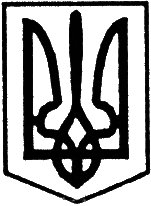 УКРАЇНАУльяновська районна радаКіровоградської області  друга  сесія Сьомого скликанняР і ш е н н я                                                                        від   “18”  грудня  2015 року	                                                    №45м. Ульяновка Про надання згоди на продовження терміну оренди майна комунальної власності району (Ульяновська ЦРЛ)Відповідно до ст.43 Закону України «Про місцеве самоврядування в Україні», рішення районної ради від 27 липня 2007 року №136 “Про управління об’єктами спільної власності територіальних громад міста і сіл району”, враховуючи клопотання Ульяновської центральної районної лікарні, рекомендації постійних комісій з питань планування, бюджету і фінансів та з питань комунальної власності, житлового господарства, побутового, торгівельного обслуговування та захисту прав споживачів,районна радаВИРІШИЛА:1. Дати згоду Ульяновській центральній районній лікарні на продовження терміну дії договору оренди приміщень для аптечних пунктів ПАТ “Ліки Кіровоградщини” до 25  грудня 2016 року а саме  приміщення поліклінічного та приймального відділень загальною площею 38,71 кв.м.: 1.1 аптечний пункт №1 площею 18,01 кв.м розміщеного за адресою: м.Ульяновка вул.Карла Маркса, 2 на першому поверсі поліклінічного відділення;1.2 аптечний пункт №3 площею 20,7 кв.м. розміщеного за адресою: м.Ульяновка вул.Карла Маркса, 2 на першому поверсі лікувального корпусу. 2. Орендна плата за базовий січень 2016 року розрахована на договірних умовах та становить 60 грн. за 1 кв.м. Орендна плата за наступні місяці корегується з врахуванням індексу інфляції за поточний місяць та сплачується на рахунок Ульяновської центральної районної лікарні. Відшкодування витрат на комунальні послуги сплачувати згідно рахунків Ульяновської центральної районної лікарні на рахунок балансоутримувача.3. Головному лікарю Ульяновської центральної районної лікарні:3.1 надати копію додаткової угоди  після її  підписання до районної ради;3.2 інформацію про виконання договірних зобов’язань доводити до відома депутатського корпусу що півріччя. 3. Контроль за виконанням даного рішення покласти на постійну комісію районної ради з питань комунальної власності, житлового господарства, побутового, торгівельного обслуговування та захисту прав споживачів.Голова районної ради                                                       І. КРИМСЬКИЙ